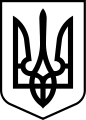 ХЕРСОНСЬКА РАЙОННА ДЕРЖАВНА АДМІНІСТРАЦІЯХЕРСОНСЬКОЇ ОБЛАСТІРОЗПОРЯДЖЕННЯГОЛОВИ РАЙОННОЇ ДЕРЖАВНОЇ АДМІНІСТРАЦІЇвід_________________                    Херсон                                №_____________Про    реєстрацію    колективного договору,    змін    та    доповненьдо діючих колективних договорівВідповідно до постанови Кабінету Міністрів України від                            13 лютого 2013 року № 115 «Про порядок повідомної реєстрації галузевих (міжгалузевих) і територіальних угод, колективних договорів», статті 9 Закону України «Про колективні договори та угоди», керуючись статтею 6, пунктами 1, 10 частини першої статті 13, статтями 23, 24, пунктом 1 частини першої статті 39, частиною першою статті 41 Закону України «Про місцеві державні адміністрації»:Зареєструвати:- колективний договір між директором та профспілковим комітетом Олександрівського закладу дошкільної освіти ясла-садка «Сонечко» Станіславської сільської ради Херсонської області на 2021-2026 роки;- зміни та доповнення до колективного договору між адміністрацією та трудовим колективом відділу освіти, культури та спорту Виноградівської сільської ради на 2020-2025 роки;- зміни до колективного договору між адміністрацією і профспілковим комітетом КНП «Білозерський центр первинної медико-санітарної допомоги» на 2017-2020 роки.Голова районної державної адміністрації                                                       Михайло ЛИНЕЦЬКИЙ    